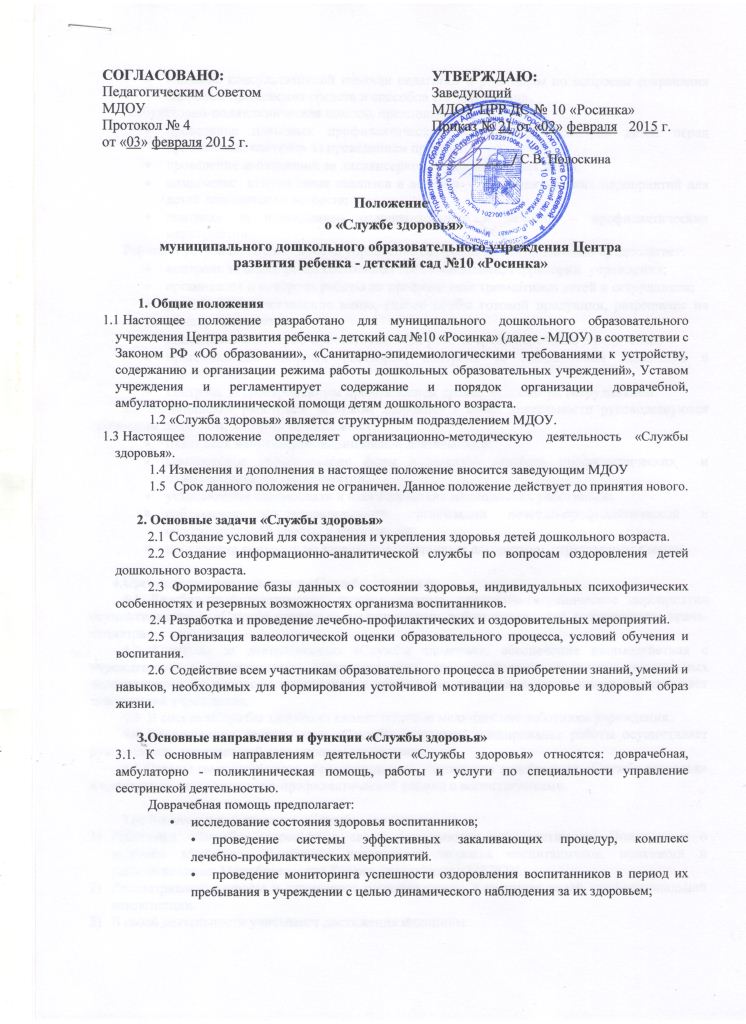 •	оказание консультативной помощи педагогам и родителям по вопросам сохранения здоровья, применения средств и способов его укрепления.• Амбулаторно-поликлиническая помощь предполагает:проведение  плановых  профилактических  осмотров  и  осмотров  детей  перед прививками; контроль за проведением прививок;проведение наблюдений за диспансерной группой больных детей;.   •	•   назначение контрольных анализов и лечебно - профилактических мероприятий длядетей дошкольного возраста;•	контроль  за  проведением  оздоровительных   и   лечебно  -  профилактических мероприятий.Работы и услуги по специальности управление сестринской деятельностью предполагает: . •   контроль за санитарным состоянием всех помещений, территории учреждения;организация и контроль работы по профилактике травматизма детей и сотрудников;разработка и составление меню, снятие пробы готовой продукции, разрешение на выдачу пищи детям;проведение санитарно-просветительской работы среди персонала и родителей;приготовление   хлорных  растворов,   контроль   за  выполнением  дезрежима  в учреждении;w	•   контроль за своевременным прохождением сроков медосмотра сотрудниками.•  3.2 Медицинские работники «Службы здоровья» в своей деятельности руководствуются системным подходом, который предполагает:охват всех направлений медицинской деятельности;комплексное использование форм и методов лечебно- профилактических     и оздоровительных мероприятий;установление взаимосвязи и взаимодействия медицинских работников;соблюдение    последовательности    организации    лечебно-профилактической    и оздоровительной работы в учреждении;проведение контроля по заранее разработанным алгоритмам, структурным схемам.4.0рганизация деятельности «Службы здоровья»4.1	Лечебно-профилактические, оздоровительные, санитарно-гигиенические мероприятия
осуществляются в «Службе здоровья» медицинскими работниками под руководством врача-
педиатра.4.2	Контроль за деятельностью «Службы здоровья», обеспечение взаимодействия с
_ учреждениями и организациями здравоохранения, представителями управления дошкольныхподразделений по вопросам сохранения и укрепления здоровья воспитанников осуществляет заведующий учреждения.4.3	В состав «Службы здоровья» входят штатные медицинские работники учреждения..Координацию деятельности «Службы здоровья», планирование работы осуществляет руководитель, назначенный заведующим учреждения.Органы самоуправления образовательного учреждения содействуют «Службе здоровья» в проведении оздоровительно-профилактической работы с воспитанниками.Требования к работникам «Службы здоровья»Работники «Службы здоровья» в своей деятельности руководствуются Положением о «Службе здоровья», содействуя укреплению здоровья воспитанников, приказами и распоряжениями Минобразования России, заведующего МДОУ.Рассматривают вопросы и принимают решения строго в границах своей профессиональной компетенции.В своей деятельности учитывают достижения медицины.Применяют современные  научно-обоснованные методы диагностики,  профилактики  и коррекции.В решении вопросов руководствуются интересами ребенка, задачами его полноценного развития. •Оказывают консультативную помощь педагогам и родителям по вопросам оздоровления детей дошкольного возраста.